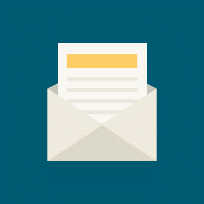 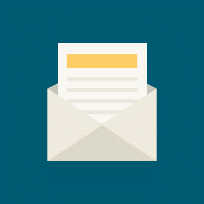 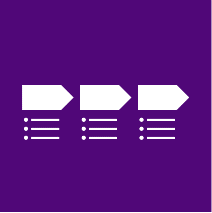 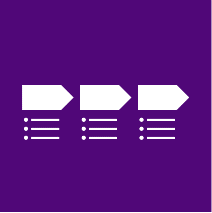 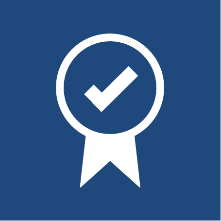 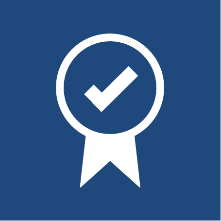 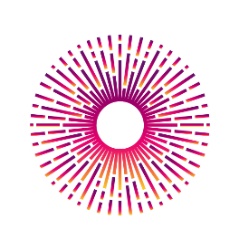 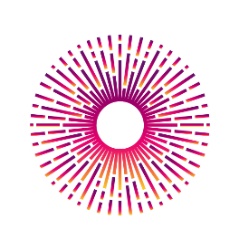 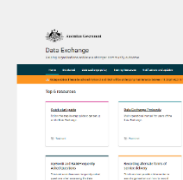 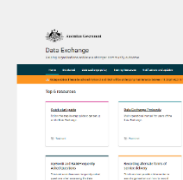 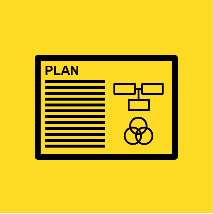 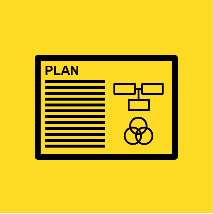 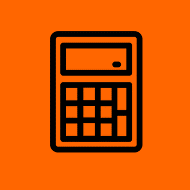 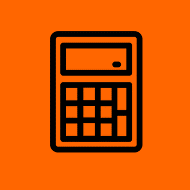 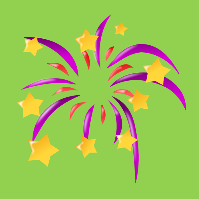 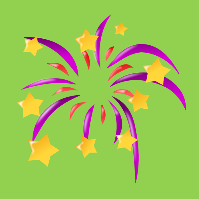 Appendix A – Financial wellbeing programs and supportThe Department of Social Services provides funding to community and local government organisations to deliver Commonwealth Financial Counselling services to help people in personal and financial difficulty to address their financial problems manage debt and make informed choices about their money in the future. Financial Capability workers deliver financial literacy education, information and coaching and maintain a strong focus on supporting consumers to change their behaviour and ‘learn by doing’. This includes basic financial literacy education and support either individually or in group settings.The Department funds the National Debt Helpline, which provides free, independent and confidential services from financial counsellors. This service can be accessed by calling 1800 007 007 or visiting ndh.org.au. Individuals that require more assistance can be referred to face-to-face financial counselling support.The Department also provides funding to Emergency Relief. ER is delivered by a mix of large and small community organisations across Australia. Financial and material assistance offered by ER providers may include food, clothing, vouchers, and contributions to utility bills. Food is the most common type of assistance provided to ER clients. ER services also provide budgeting assistance and referrals to other support services such as financial counsellors, mental health supports, and Specialist Homelessness Services.The Food Relief program increases ER providers’ access to food by:receiving donated foods from farmers, manufacturers, retailers or other food services, and redistributing this to ER providers or other distribution centres where food is needed;sourcing and transporting essential foods where food donations are insufficient; and/orleading the development of local partnerships between food redistribution suppliers to improve access and food distribution.More information on the above services including how to access local providers is available at DSS Grants Service Directory.Individuals may also be eligible for the No Interest Loan Scheme (NILS), which is a community-based program that provides access to fair and safe loans of up to $3,000, with no interest, fees or charges and a repayment period of up to two years. Loans can be used for the purchase of household items including whitegoods and furniture, car repairs and registration, medical and dental costs, laptops and computers, housing (rent and bond) and education costs.More information about NILS, including nearest providers, can be found at https://goodshep.org.au/services/loans-and-insurance/.